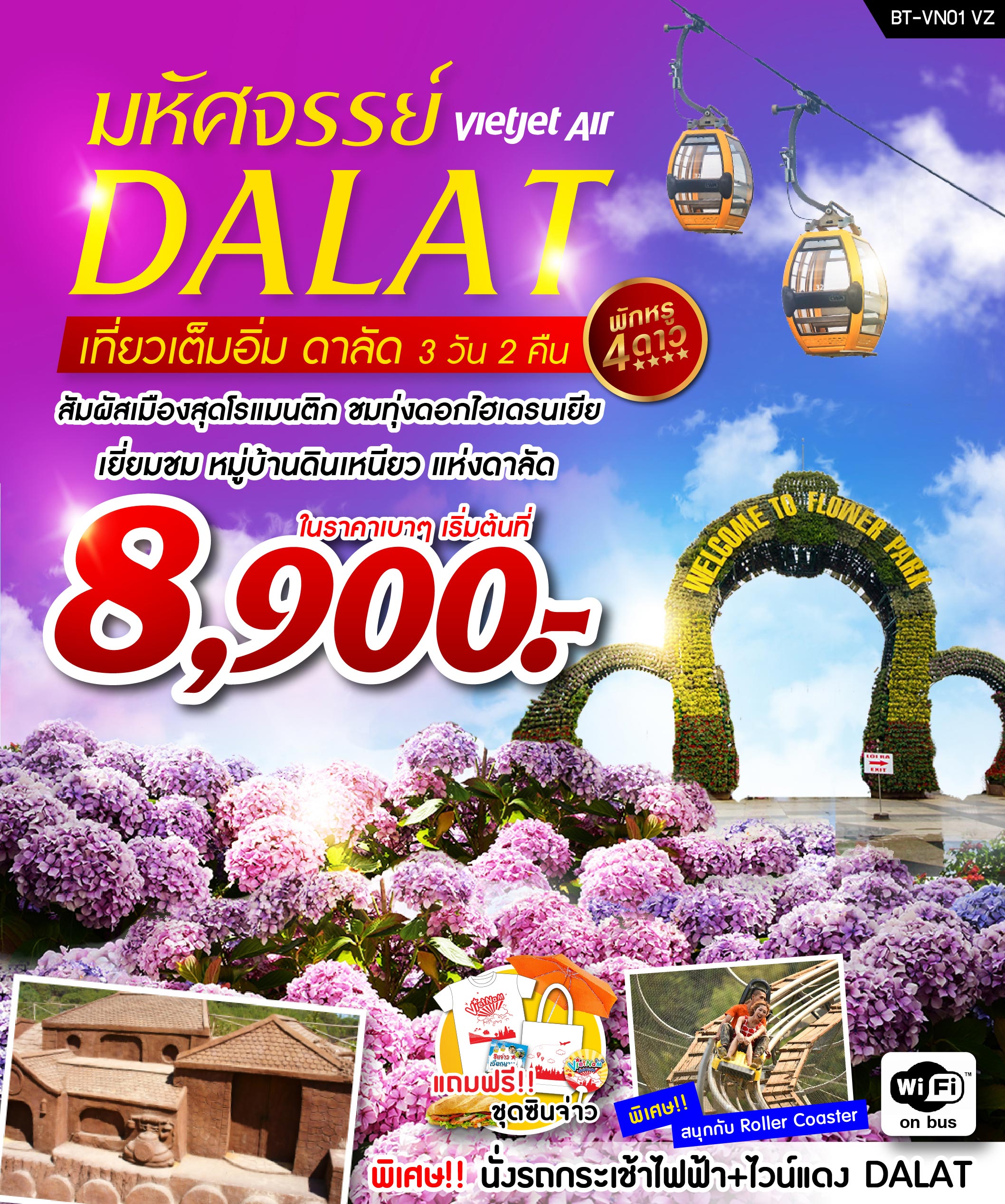 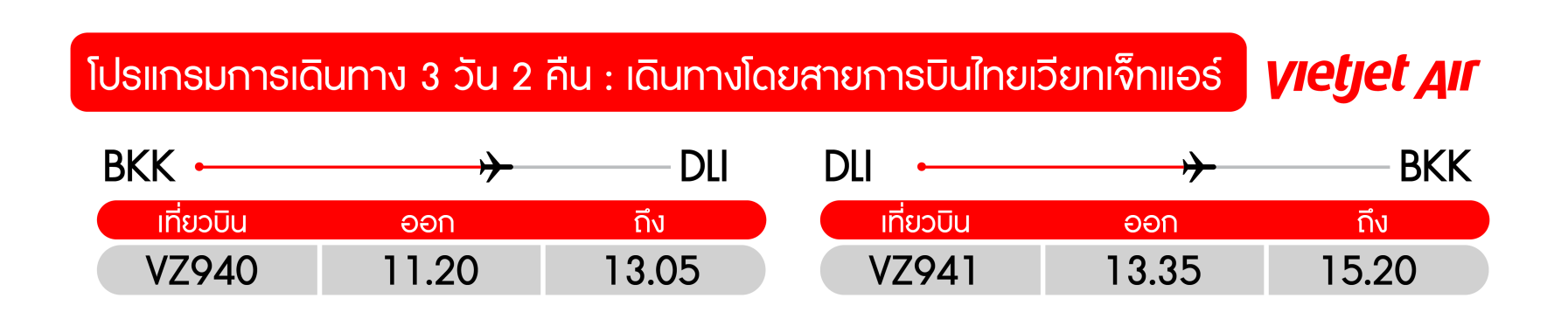 วันแรก	กรุงเทพฯ-ดาลัด-น้ำตกดาลันตา-ROLLER COSTER-CRAZY HOUSE-ช้อปปิ้งตลาดราตรีดาลัด	 ( - /กลางวัน//เย็น)09.00 น.	พร้อมกันที่สนามบินสุวรรณภูมิ อาคารผู้โดยสารขาออก ชั้น 4 เคาน์เตอร์สายการเวียดเจ็ทแอร์  ประตู3Viet Jet Airโดยมีเจ้าหน้าที่อำนวยความสะดวกแก่ทุกท่าน11.20 น.	ออกเดินทางสู่ ดาลัด โดยเที่ยวบิน VZ 940หมายเหตุ	เนื่องจากตั๋วเครื่องบินของคณะเป็นตั๋วกรุ๊ประบบ Randomไม่สามารถล็อกที่นั่งได้ ที่นั่งอาจจะไม่ได้นั่งติดกันและไม่สามารถเลือกช่วงที่นั่งบนเครื่องบินได้ในคณะ ซึ่งเป็นไปตามเงื่อนไขสายการบิน  	13.05 น.	เดินทางถึง สนามบินเลียนคังLien Khuongดาลัดผ่านพิธีการตรวจคนเข้าเมืองเป็นที่เรียบร้อยแล้ว(เวลาท้องถิ่นที่เวียดนาม เท่ากับประเทศไทย)เดินทางเข้าสู่เมืองดาลัดซึ่งเป็นเมืองที่ถูกกล่าวขานว่าเป็นเมืองแห่ง “ปารีสตะวันออก” เมืองแห่งดอกไม้ เมืองแห่งดอกไม้ผลิ เมืองแห่งความรัก “ ท่านจะได้สัมผัสกับบรรยากาศอันหนาวเย็น เพราะเมืองนี้อยู่บนเขาสูงถึง 1500 เมตร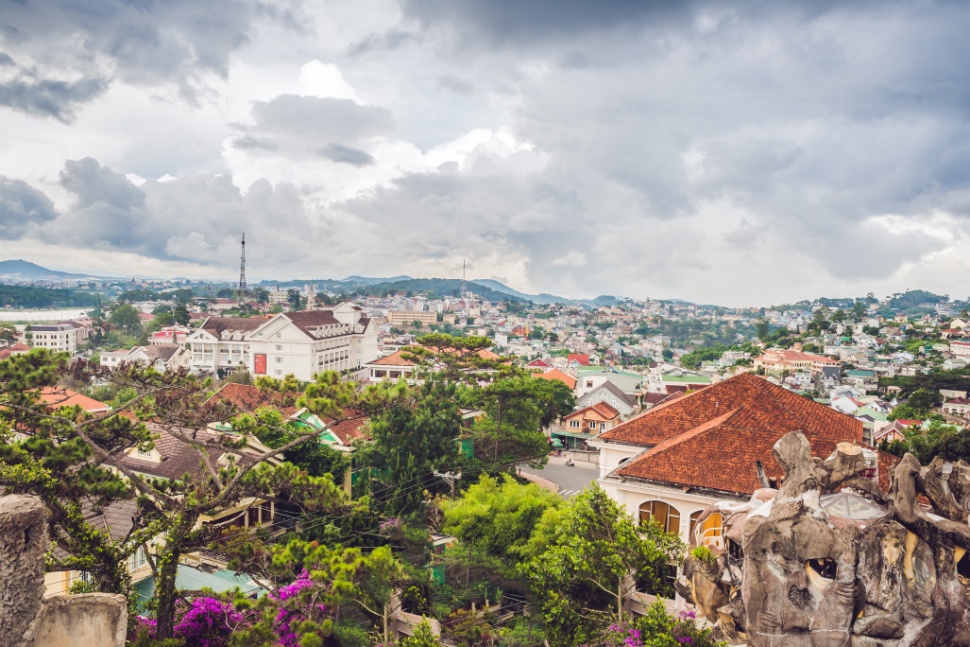 จากระดับน้ำทะเล เลยได้เป็นสถานที่พักร้อนของชาวฝรั่งเศส ตั้งแต่สมัยอาณานิคมฝรั่งเศสเป็น 100 ปี แล้ว ท่านจะได้สัมผัสกับธรรมชาติสวยงามชมสถาปัตยกรรมแบบทั้งสมัยเก่าและสมัยใหม่ล้อมรอบด้วยทิวทัศน์สน เป็นหมู่บ้านที่เต็มไปด้วยสีสันสวยงาม หลายหลากสีเหมือนลูกกวาด เป็นเมืองแห่งโรแมนติคเหมาะสําหรับคู่รักหรือท่านที่ต้องการไปพักในเมืองที่สงบ บรรยากาศดีๆ ดาลัทอากาศจะหนาวตลอดทั้งปีโดยเฉพาะ ช่วงเดือน ตุลาคม – มีนาคม จะมีการจัดเทศกาลดอกไม้ ทุกๆเดือน ธันวาคมของทุกปี บางเดือนท่านจะเห็นดอก ซากุระที่เมืองดาลัท13.30 น.	บริการอาหารกลางวัน ณ ภัตตาคาร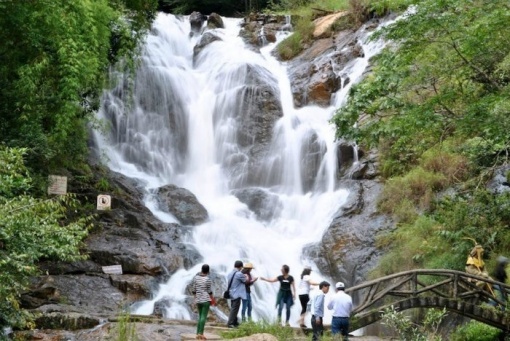 บ่าย		นำท่านเดินทางสู่น้ำตกดาลันตา DATANLA WATERFALL ซึ่งเป็นน้ำตกที่ขนาดไม่ใหญ่มาก แต่สวยงามมากเนื่องจากสภาพแวดล้อมต่างๆที่เกื้อหนุนทำให้มีนักท่องเที่ยวแวะมาเที่ยวชมกันเป็นจำนวนมาก รอบๆน้ำตกมีเครื่องเล่นซึ่งใช้ธรรมชาติมาเป็นส่วนประกอบ สนุกสานกับกิจกรรมสุดพิเศษ!! การนั่งรถราง Roller Coaster ลงไปชมน้ำตก  ท่านจะได้รับประสบการณ์แปลกใหม่ที่ไม่ควรพลาด นำท่านเข้าชม บ้านเพี้ยน (Crazy House)บ้านสไตล์แปลกๆที่ออกแบบโดยฝีมือลูกสาวประธานาธิบดีคนที่ 2 ของเวียดนาม ซึ่งเรียนจบสถาปัตยกรรมมาจากฝรั่งเศสโดยได้แรงบันดาลใจจากนิยายเรื่องดัง “Alice inWonderland”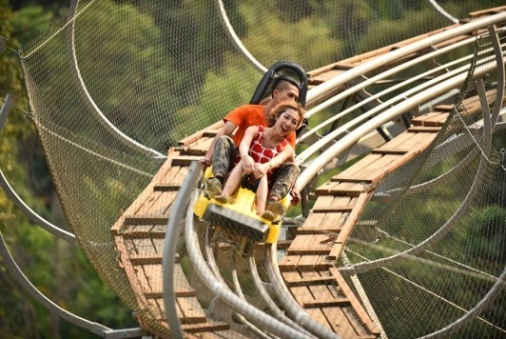 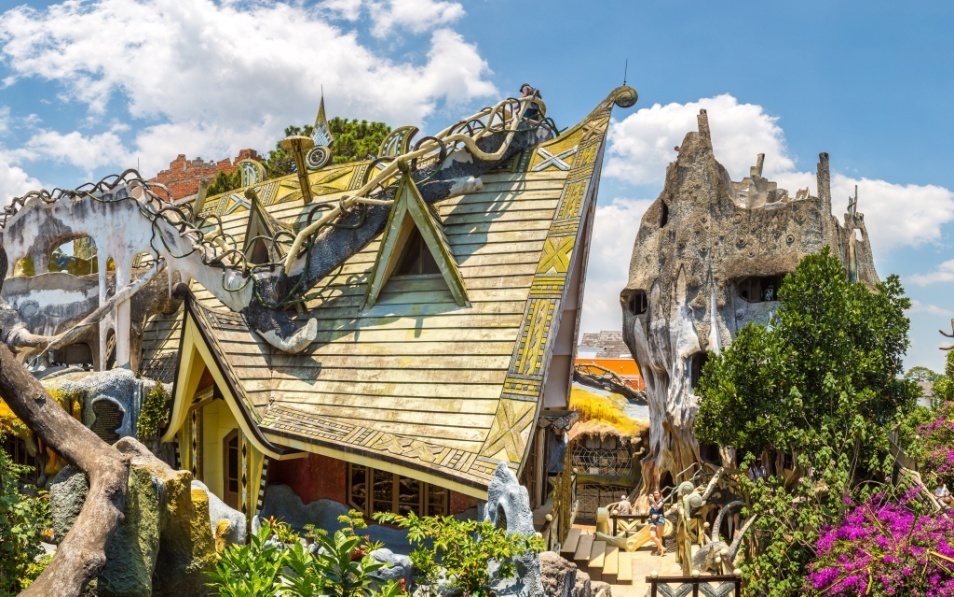 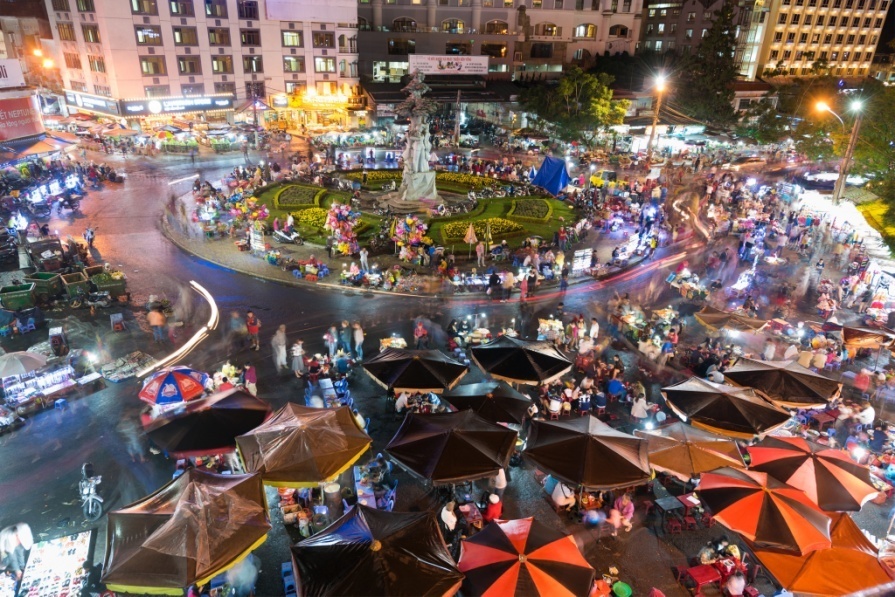 ค่ำ      	บริการอาหารเย็น ณ ภัตตาคารหลังอาหารนําท่าน ช้อปปิ้งตลาดไนท์บาร์ซ่าของเมืองดาลัท ให้ท่านได้เลือกซื้อสินค้านานาชนิด อาทิ ดอกไม้, เสื้อกันหนาว,ผลไม้ฤดูหนาวทั้งสดและแห้ง, ผักนานาชนิด, ขนมพื้นเมือง, กาแฟและชา เป็นต้นนำท่านเข้าที่พักโรงแรมระดับ 4 ดาว ดาลัดVIETSOVPETRO or KING or LA SAPENETT HOTELหรือเทียบเท่า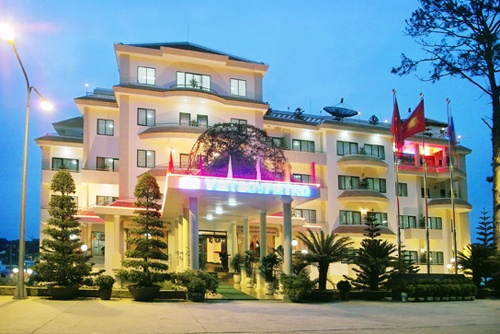 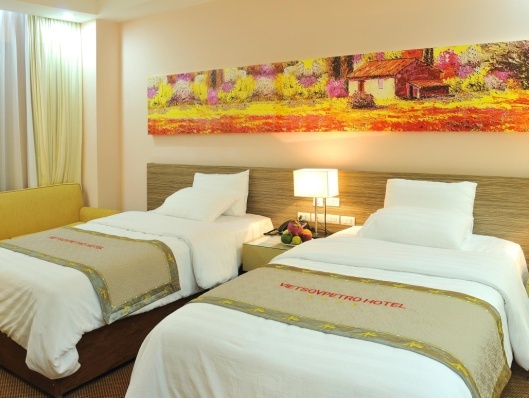 วันที่สอง	นั่งกระเช้าไฟฟ้า-วัดตั๊กลัม-พระราชวังฤดูร้อน-สวนดอกไม้เมืองหนาว-สวนดอกไม้ไฮเดรนเยีย-Clay Pot Village- ช้อปปิ้งตลาดราตรีดาลัท						 (เช้า/กลางวัน/เย็น)         07.00 น.	บริการอาหารเช้า ณ ห้องอาหารโรงแรม จากนั้น		นำท่านเที่ยวชม พระราชวังฤดูร้อนบ๋าวได๋ (DinhBao Dai)ของจักรพรรดิองค์สุดท้ายของเวียดนามประทับของกษัตริย์เบ๋าได๋จักรพรรดิองค์สุดท้ายของประเทศเวียดนามในยามที่พระองค์เสด็จแปรพระราชฐานมา ณ เมืองดาลัด ที่นี่นับว่าเป็นพระราชวังหลังสุดท้ายที่สร้างขึ้นในสมัยฝรั่งเศสเรืองอำนาจอีกด้วย!!นำท่าน นั่งกระเช้าไฟฟ้า ชมวิวทิวทัศน์เมืองดาลัดจากมุมสูงและนำท่านไหว้พระที่วัดตั๊กลัม (Truc Lam)วัดพุทธในนิกายเซน (ZEN)แบบญี่ปุ่น ภายในวัดตกแต่งสวยงามด้วยสวนดอกไม้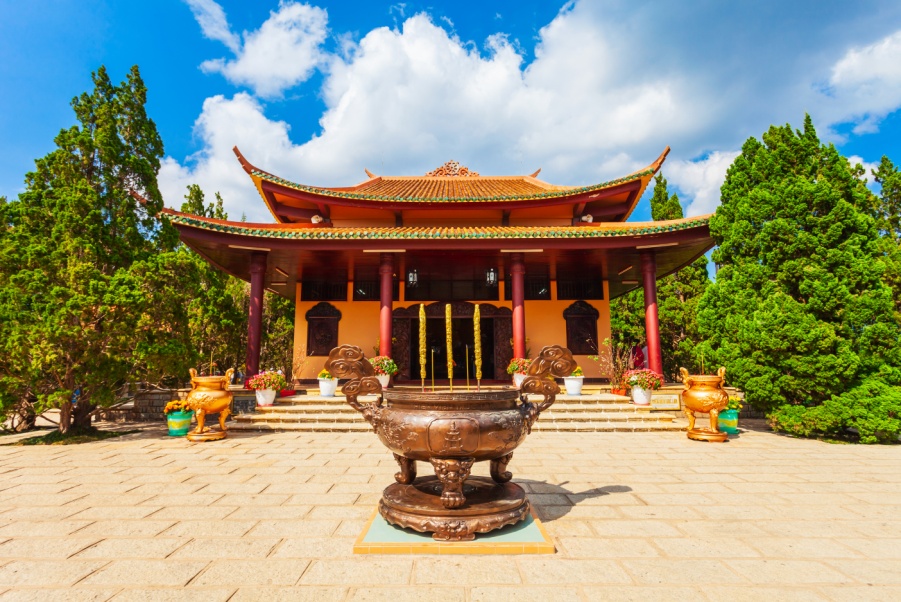 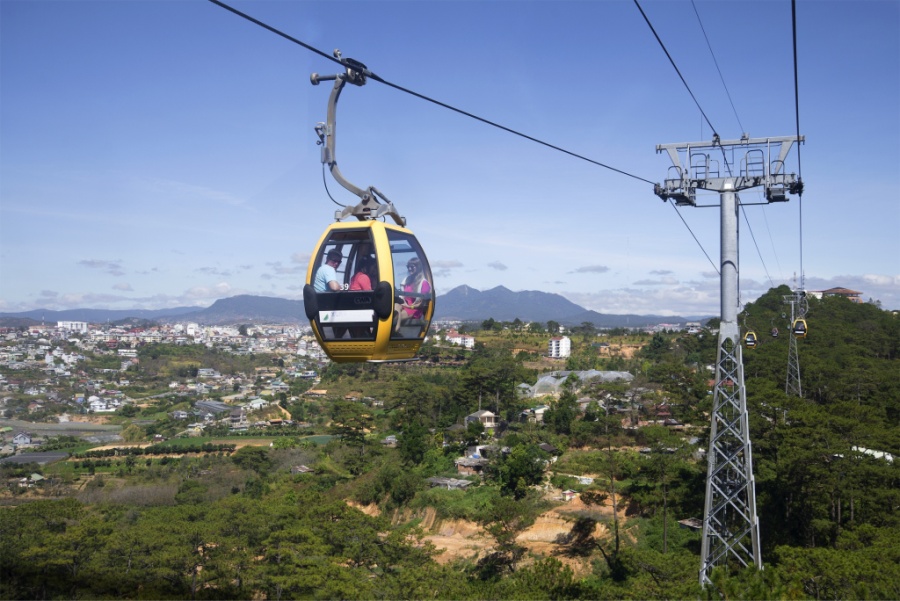 จากนั้น	นำท่านเที่ยวชม สวนดอกไม้เมืองหนาวดาลัด ตั้งอยู่ทางทิศใต้ของทะเลสาบชวนฮวางบนถนนฟูดงเตียนหวุง ดาลัดได้รับการขนานนามว่าเป็นเมืองแห่งดอกไม้ ที่นี่จะมีดอกไม้บานสะพรั่งตลอดปี สวนดอกไม้เมืองหนาวแห่งนี้สร้างขึ้นในปี พ.ศ. 2409 เพื่อให้ปรึกษาด้านการเกษตรกรทางภาคใต้ ต่อมาได้ทำการรวมรวบพรรณไม้มากมายทั้งไม้ดอก ไม้ประดับ ไม้ต้น และกล้วยไม้พันธุ์ต่าง ๆ ซึ่งกล้วยไม้ตัดดอกจำนวนมากถูกส่งออกจากดาลัด นอกจากดอกไม้ พืชผักเมืองหนาวก้อสามารถปลูกได้ดีไม่แพ้กัน ทำให้ดาลัดเป็นแหล่งผลิตพืชผักเมืองหนาวของประเทศ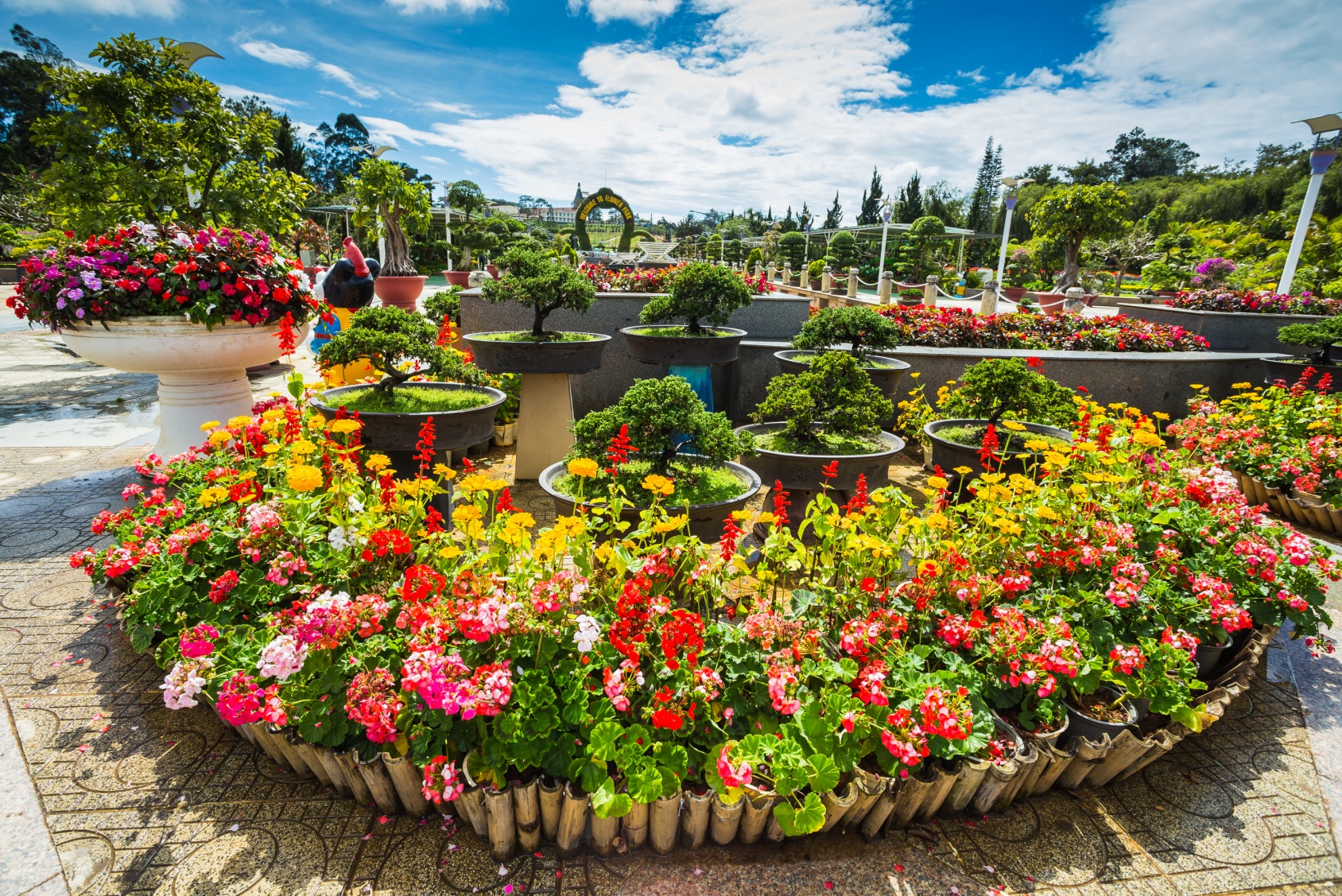 เที่ยง	บริการอาหารกลางวัน ณ ภัตตาคาร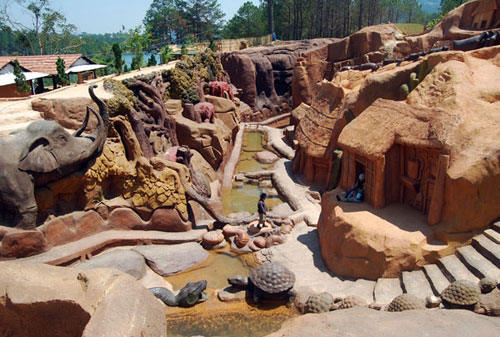 นำท่านแวะเที่ยวชม Clay Pot Villageหมู่บ้านดินเหนียวที่ถูกบันทึกในกินเนสบุ๊กสถาปัตยกรรมที่สร้างจากดินเหนียวกลางป่าสนคริสต์มาสริมทะเลสาบเตวี่ยนผลงานอันโดดเด่น คือ หลุมเพลาะดินเหนียวยาว ๑.๒ กิโลเมตร กว้างตั้งแต่ ๒ – ๑๐ เมตรและลึก๑-๙เมตรและสลักผลงานประติมากรรมสองด้านของหลุมเพลาะ  ซึ่งเป็นเรื่องราวเกี่ยวกับที่มาของดาลัตไม่ว่าจะเป็นบ้านไม้ใต้ถุนภาพชีวิตประจำวันของชนเผ่าต่างๆในดาลัต สถานที่ที่มีชื่อเสียงในปัจจุบันของดาลัตเช่น สถานีรถไฟ สถาบันปาสเตอร์ โบสถ์กอนก่าหรือลูกไก่ สนามบินและหุบเขาแห่งความรัก แต่ผลงานประติมากรรมที่โดดเด่นคือ บ้านดินเหนียวบนพื้นที่ ๙๐ ตารางเมตรที่ได้บันทึกในกินเนสบุ๊คเวียดนามว่า เป็นบ้านดินเหนียวบะซอลต์ที่ไม่เผาและมีหลังคารูปนูนแผนที่ประเทศเวียดนามที่ใหญ่ที่สุดและบ้านดินเหนียวบะซอลต์ที่ไม่เผาแห่งแรกและมีเอกลักษณ์พิเศษสุด จากนั้น	นำท่านชมความสวยงามของ สวนดอกไม้ไฮเดรนเยียที่เบ่งบานอยู่เต็มพื้นที่ ซึ่งถือว่าสวนไฮเดรนเยียแห่งนี้เป็นสถานที่ท่องเที่ยวอันดับต้นๆที่ดึงดูดนักท่องเที่ยวให้เดินทางมาเยี่ยมชมได้เป็นอย่างดี และให้ท่านเพลิดเพลินเก็บภาพความประทับใจตามอัธยาศัย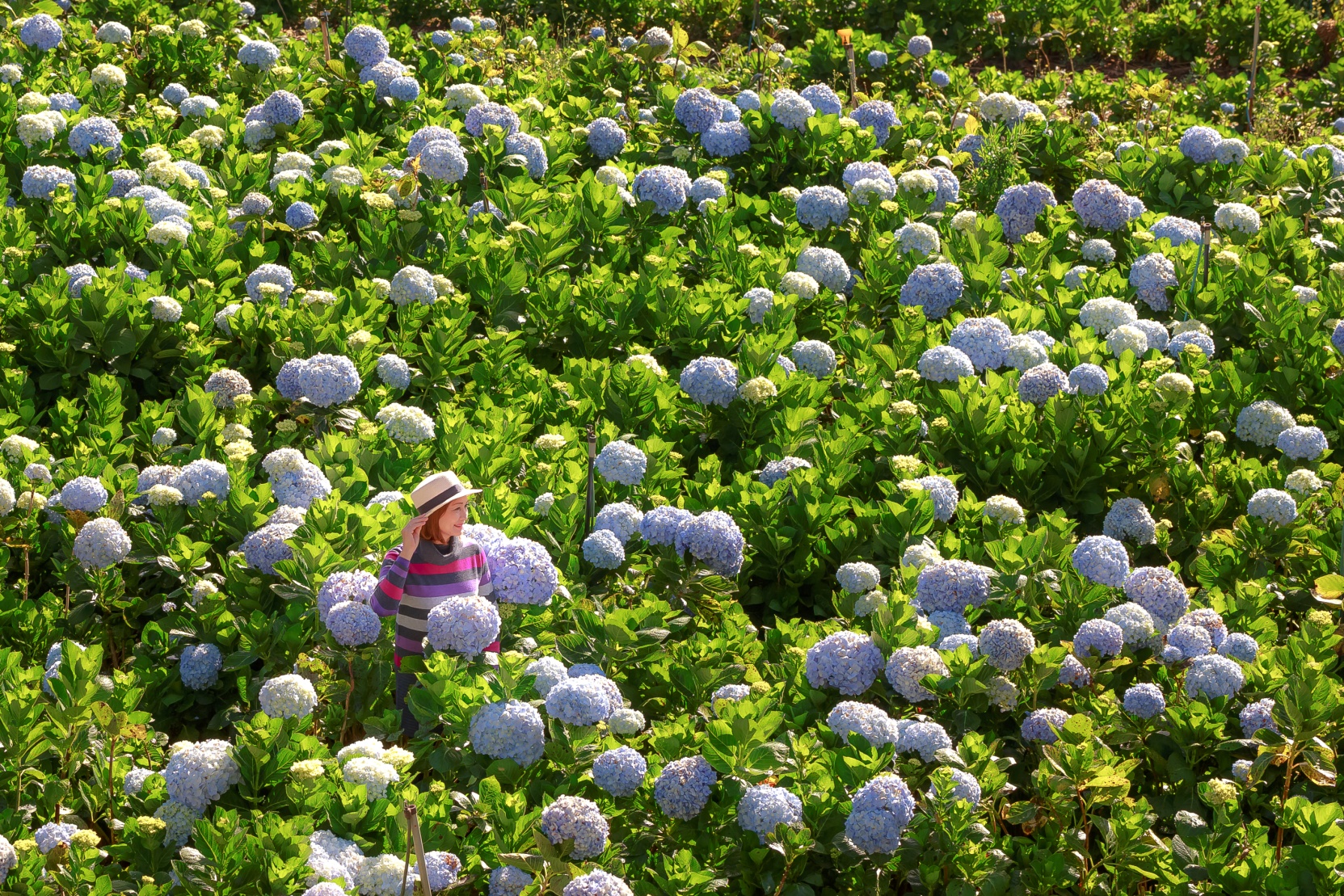 ค่ำ      	บริการอาหารเย็น ณ ภัตตาคาร พิเศษ!!ไวน์แดงดาลัดหลังอาหารนําท่าน ช้อปปิ้งตลาดไนท์บาร์ซ่าของเมืองดาลัท ให้ท่านได้เลือกซื้อสินค้านานาชนิด อาทิ ดอกไม้, เสื้อกันหนาว,ผลไม้ฤดูหนาวทั้งสดและแห้ง, ผักนานาชนิด, ขนมพื้นเมือง, กาแฟและชา เป็นต้นนำท่านเข้าที่พักโรงแรมระดับ 4 ดาว ดาลัดVIETSOVPETRO or KING or LA SAPENETT HOTELหรือเทียบเท่าวันที่สาม	ดาลัด-หมู่บ้านปักผ้าเอ็กซ์คิวดาลัด-กรุงเทพฯ                       (เช้า/-/-)         เช้า		บริการอาหารเช้า ณ ห้องอาหารของโรงแรม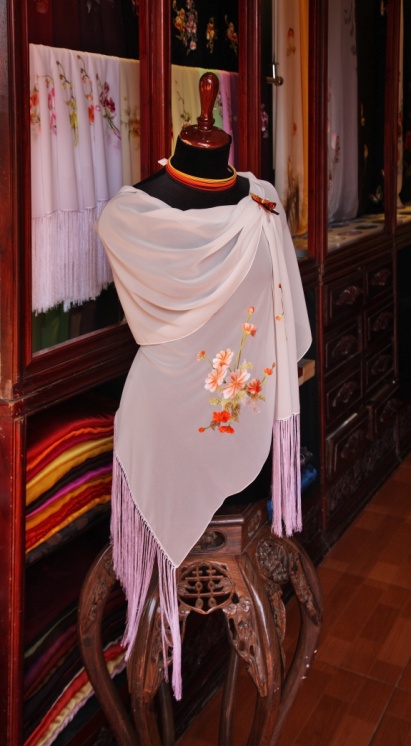 นำท่านแวะชม หมู่บ้านปักผ้าเอ็กซ์คิว (XQ Embroidery Village)ประเทศเวียดนามมีชื่อเสียงในการปักผ้าและการฝีมือซึ่งไม่แพ้ประเทศอื่นและที่นี่มีประวัติศาสตร์ความเป็นมาในการปักผ้าที่มีความละเอียดมากเป็นสถานที่รวบรวมศิลปะผลงานที่โดดเด่นของที่นี้ส่วนใหญ่เป็นพวกงานปักไหม 3 มิติเหมือนจริงที่สื่อถึงความเป็นอยู่วิถีชีวิตของคนเวียดนามที่XQเป็นอีกที่หนึ่งที่คนชอบงานศิลปะไม่ควรพลาดโดยเฉพาะงานปักนี่ละเอียดและสวยงามกว่าของหลายๆประเทศสมควรเวลาเดินสู่ สนามบินเลียนคังLien Khuongดาลัด13.35 น.	ออกเดินทางกลับกรุงเทพฯ โดยเที่ยวบิน VZ94115.20 น.	เดินทางถึงท่าอากาศยานสุวรรณภูมิกรุงเทพฯ โดยสวัสดิภาพ........................................................................................อัตราค่าบริการและเงื่อนไขรายการท่องเที่ยวอัตราค่าบริการรวมตั๋วเครื่องบินชั้นทัศนาจรไป -กลับพร้อมกรุ๊ป อยู่ต่อต้องเสียค่าเปลี่ยนแปลงตั๋วที่พักโรงแรมตามรายการ 2 คืน พักห้องละ 2-3 ท่าน (กรณีมาไม่ครบคู่และไม่ต้องการเพิ่มเงินพักห้องเดี่ยว)อาหารตามรายการระบุ(สงวนสิทธิในการสลับมื้อหรือเปลี่ยนแปลงเมนูอาหารตามสถานการณ์) ค่าเข้าชมสถานที่ตามรายการระบุค่าระวางน้ำหนักกระเป๋าไม่เกิน 20 กก.ต่อ 1 ใบค่ารถโค้ชรับ-ส่งสถานที่ท่องเที่ยวตามรายการระบุค่าไกด์ท้องถิ่นและหัวหน้าทัวร์นำเที่ยวตามรายการประกันอุบัติเหตุวงเงิน1,000,000 บาท (เป็นไปเงื่อนไขตามกรมธรรม์) ภาษีน้ำมันและภาษีตั๋วทุกชนิด(สงวนสิทธิเก็บเพิ่มหากสายการบินปรับขึ้นก่อนวันเดินทาง)อัตราค่าบริการไม่รวมภาษีหัก ณ ที่จ่าย 3%และภาษีมูลค่าเพิ่ม 7%ค่าทำหนังสือเดินทางไทย และค่าธรรมเนียมสำหรับผู้ถือพาสปอร์ตต่างชาติค่าใช้จ่ายส่วนตัว อาทิ อาหารและเครื่องดื่มที่สั่งเพิ่มพิเศษ,โทรศัพท์-โทรสาร,อินเตอร์เน็ต,มินิบาร์,ซักรีดที่ไม่ได้ระบุไว้ในรายการค่าใช้จ่ายอันเกิดจากความล่าช้าของสายการบิน,อุบัติภัยทางธรรมชาติ,การประท้วง,การจลาจล,การนัดหยุดงาน,การถูกปฏิเสธไม่ให้ออกและเข้าเมืองจากเจ้าหน้าที่ตรวจคนเข้าเมืองและเจ้าหน้าที่กรมแรงงานทั้งที่เมืองไทยและต่างประเทศซึ่งอยู่นอกเหนือความควบคุมของบริษัทฯค่าทิปไกด์ท้องถิ่น,คนขับรถ,ผู้ช่วยคนขับรถ 600บาท/ทริป/ลูกทัวร์ 1 ท่าน(บังคับตามระเบียบธรรมเนียมของประเทศค่ะ)ค่าทิปหัวหน้าทัวร์ตามสินน้ำใจของทุกท่านค่ะ(ไม่รวมในทิปไกด์ท้องถิ่นและคนขับรถนะคะแต่ไม่บังคับทิปค่ะ)เงื่อนไขการสำรองที่นั่งและการยกเลิกทัวร์การจองทัวร์ :กรุณาจองทัวร์ล่วงหน้า ก่อนการเดินทาง พร้อมชำระมัดจำ 5,000 บาท ส่วนที่เหลือชำระทันทีก่อนการเดินทางไม่น้อยกว่า15 วัน มิฉะนั้นถือว่าท่านยกเลิกการเดินทางโดยอัตโนมัติ(ช่วงเทศกาลกรุณาชำระก่อนเดินทาง 21 วัน)กรณียกเลิก:ยกเลิกการเดินทางก่อนการเดินทาง 30 วัน บริษัทฯจะคืนเงินค่ามัดจำให้ทั้งหมด ยกเว้นในกรณีวันหยุดเทศกาล,วันหยุดนักขัตฤกษ์ทางบริษัทฯขอสงวนสิทธิ์การคืนเงินมัดจำโดยไม่มีเงื่อนไขใดๆทั้งสิ้นยกเลิกการเดินทาง 15-30 วัน ก่อนการเดินทาง หักค่าทัวร์ 50%และริบเงินมัดจำทั้งหมดยกเลิกภายใน 14 วัน ก่อนการเดินทาง บริษัทฯขอสงวนสิทธิ์การคืนเงินค่าทัวร์ทั้งหมดไม่ว่ากรณีใดๆทั้งสิ้นกรณีเจ็บป่วย:กรณีเจ็บป่วย จนไม่สามารถเดินทางได้ ซึ่งจะต้องมีใบรับรองแพทย์จากโรงพยาบาลรับรอง บริษัทฯจะทำการเลื่อนการเดินทางของท่านไปยังคณะต่อไปแต่ทั้งนี้ท่านจะต้องเสียค่าใช้จ่ายที่ไม่สามารถยกเลิกหรือเลื่อนการเดินทางได้ตามความเป็นจริงในกรณีเจ็บป่วยกะทันหันก่อนล่วงหน้าเพียง 7 วันทำการ ทางบริษัทฯขอสงวนสิทธิ์ในการคืนเงินทุกกรณีเงื่อนไขอื่นๆ :บริษัทฯขอสงวนสิทธิ์ในการเก็บค่าใช้จ่ายทั้งหมดกรณีท่านยกเลิกการเดินทางและมีผลทำให้คณะเดินทางไม่ครบตามจำนวนที่บริษัทฯกำหนดไว้(15 ท่านขึ้นไป)เนื่องจากเกิดความเสียหายต่อทางบริษัทฯและผู้เดินทางอื่นที่เดินทางในคณะเดียวกัน บริษัทต้องนำไปชำระค่าเสียหายต่างๆที่เกิดจากการยกเลิกของท่านคณะผู้เดินทางจำนวน 10 ท่านขึ้นไปจึงออกเดินทางในกรณีที่มีผู้เดินทางไม่ถึง 10 ท่านไม่มีหัวหน้าทัวร์ไทยร่วมเดินทางไปด้วยโดยทางบริษัทจะแจ้งให้ท่านทราบล่วงหน้า 10 วันก่อนการเดินทางกรณีที่ท่านต้องออกตั๋วภายใน เช่น (ตั๋วเครื่องบิน,ตั๋วรถทัวร์,ตั๋วรถไฟ) กรุณาสอบถามที่เจ้าหน้าที่ทุกครั้งก่อนทำการออกตั๋ว เนื่องจากสายการบินอาจมีการปรับเปลี่ยนไฟล์ทบิน หรือเวลาบิน โดยไม่ได้แจ้งให้ทราบล่วงหน้าทางบริษัทฯจะไม่รับผิดชอบใดๆในกรณีถ้าท่านออกตั๋วภายในโดยไม่แจ้งให้ทราบและหากไฟล์ทบินมีการปรับเปลี่ยนเวลาบินเพราะถือว่าท่านยอมรับในเงื่อนไขดังกล่าวกรณีใช้หนังสือเดินทางราชการ(เล่มน้ำเงิน)เดินทางเพื่อการท่องเที่ยวกับคณะทัวร์ หากท่านถูกปฏิเสธในการเข้า–ออกประเทศใดๆก็ตาม ทางบริษัทฯ ขอสงวนสิทธิ์ไม่คืนค่าทัวร์และรับผิดชอบใดๆทั้งสิ้นรายละเอียดเพิ่มเติมบริษัทฯมีสิทธิ์ในการเปลี่ยนแปลงโปรแกรมทัวร์ในกรณีที่เกิดเหตุสุดวิสัยจนไม่อาจแก้ไขได้ เที่ยวบิน , ราคาและรายการท่องเที่ยว สามารถเปลี่ยนแปลงได้ตามความเหมาะสมโดยคำนึงถึงผลประโยชน์ของผู้เดินทางเป็นสำคัญหนังสือเดินทางต้องมีอายุการใช้งานเหลือไม่น้อยกว่า 6 เดือน และบริษัทฯรับเฉพาะผู้มีจุดประสงค์เดินทางเพื่อท่องเที่ยวเท่านั้น (หนังสือเดินทางต้องมีอายุเหลือใช้งานไม่น้อยกว่า 6 เดือน บริษัทฯไม่รับผิดชอบหากอายุเหลือไม่ถึงและไม่สามารถเดินทางได้ )ทางบริษัทฯจะไม่รับผิดชอบใดๆทั้งสิ้น หากเกิดความล่าช้าของสายการบิน,สายการบินยกเลิกบิน , การประท้วง,การนัดหยุดงาน,การก่อจลาจล หรือกรณีท่านถูกปฎิเสธการเข้าหรือออกเมืองจากเจ้าหน้าที่ตรวจคนเข้าเมือง หรือ เจ้าหน้าที่กรมแรงงานทั้งจากไทยและต่างประเทศซึ่งอยู่นอกเหนือความรับผิดชอบของบริษัทฯหรือเหตุภัยพิบัติทางธรรมชาติ(ซึ่งลูกค้าจะต้องยอมรับในเงื่อนไขนี้ในกรณีที่เกิดเหตุสุดวิสัย ซึ่งอาจจะปรับเปลี่ยนโปรแกรมตามความเหมาะสม)ทางบริษัทฯจะไม่รับผิดชอบใดๆทั้งสิ้น หากผู้เดินทางประสบเหตุสภาวะฉุกเฉินจากโรคประจำตัว ซึ่งไม่ได้เกิดจากอุบัติเหตุในรายการท่องเที่ยว(ซึ่งลูกค้าจะต้องยอมรับในเงื่อนไขนี้ในกรณีที่เกิดเหตุสุดวิสัย ซึ่งอยู่นอกเหนือความรับผิดชอบของบริษัททัวร์)ทางบริษัทฯจะไม่รับผิดชอบใดๆทั้งสิ้น หากท่านใช้บริการของทางบริษัทฯไม่ครบ อาทิ ไม่เที่ยวบางรายการ,ไม่ทานอาหารบางมื้อ,เพราะค่าใช้จ่ายทุกอย่างทางบริษัทฯได้ชำระค่าใช้จ่ายให้ตัวแทนต่างประเทศแบบเหมาจ่ายขาด ก่อนเดินทางเรียบร้อยแล้วเป็นการชำระเหมาขาดทางบริษัทฯจะไม่รับผิดชอบใดๆทั้งสิ้น หากเกิดสิ่งของสูญหายจากการโจรกรรมและหรือเกิดอุบัติเหตุที่เกิดจากความประมาทของนักท่องเที่ยวเองหรือในกรณีที่กระเป๋าเกิดสูญหายหรือชำรุดจากสายการบินกรณีที่การตรวจคนเข้าเมืองทั้งที่กรุงเทพฯและในต่างประเทศปฎิเสธมิให้เดินทางออกหรือเข้าประเทศที่ระบุไว้ในรายการเดินทาง บริษัทฯขอสงวนสิทธิ์ที่จะไม่คืนค่าบริการไม่ว่ากรณีใดๆทั้งสิ้นตั๋วเครื่องบินเป็นตั๋วราคาพิเศษ กรณีที่ท่านไม่เดินทางพร้อมคณะไม่สามารถนำมาเลื่อนวันหรือคืนเงินและไม่สามารถเปลี่ยนชื่อได้เมื่อท่านตกลงชำระเงินไม่ว่าทั้งหมดหรือบางส่วนผ่านตัวแทนของบริษัทฯหรือชำระโดยตรงกับทางบริษัทฯ ทางบริษัทฯจะถือว่าท่านได้ยอมรับในเงื่อนไขข้อตกลงต่างๆที่ได้ระบุไว้ข้างต้นนี้แล้วทั้งหมดกรุ๊ปที่เดินทางช่วงวันหยุดหรือเทศกาลที่ต้องการันตีมัดจำกับสายการบินหรือผ่านตัวแทนในประเทศหรือต่างประเทศ รวมถึงเที่ยวบินพิเศษ เช่น Charter Flight , Extra Flightจะไม่มีการคืนเงินมัดจำหรือค่าทัวร์ทั้งหมดการท่องเที่ยวประเทศเวียดนามนั้นจะต้องมีการเข้าชมสินค้าของทางรัฐบาล เพื่อเป็นการส่งเสริมการท่องเที่ยวดังกล่าว คือ ร้านยา,ร้านไม้ไผ่ ร้านหัตถกรรม เป็นต้น หากท่านใดไม่เข้าร้านดังกล่าวจะต้องจ่ายค่าทัวร์เพิ่ม ทางบริษัทฯ จะขอถือว่าท่านรับทราบและยอมรับเงื่อนไขดังกล่าวแล้วอาหารที่ประเทศเวียดนาม ได้รับอิทธิพลมาจากจีน โดยรสชาติจะออกไปทางจืดส่วนใหญ่รสไม่ค่อยจัดและอาหารทะเลก็จะเป็นขนาดของตามประเทศเวียดนาม รายละเอียดห้องพักที่ประเทศเวียดนามห้องพักของแต่ละโรงแรมแตกต่างกัน ห้องพักแบบห้องเดี่ยว (Single), ห้องคู่ (Twin/Double) และห้องพักแบบ 3 ท่าน (Triple Room)ห้องพักแต่ละประเภทอาจจะไม่ติดกันและบางโรงแรมอาจจะไม่มีห้องพักแบบ 3 ท่าน อาจจะได้เป็น 1เตียงใหญ่กับ 1 เตียงเสริมโรงแรมในเวียดนามห้องที่เป็นห้องเดี่ยวอาจเป็นห้องที่มีขนาดกะทัดรัต และไม่มีอ่างอาบน้ำบางโรงแรมแต่ละชั้นจะมีเพียงไม่กี่ห้องซึ่งในกรณีมาเป็นครอบครัวใหญ่ใช้หลายห้อง ห้องพักอาจจะไม่ได้ติดกันและอาจจะได้คนละชั้นและบางโรงแรมอาจจะไม่มีลิฟต์ซึ่งขึ้นอยู่กับการออกแบบของแต่ละโรงแรมนั้นๆ** ก่อนตัดสินใจจองทัวร์ควรอ่านเงื่อนไขการเดินทางอย่างถ่องแท้แล้วจึงมัดจำเพื่อประโยชน์ของท่านเอง**ตารางวันเดินทางราคาทัวร์ เวียดนาม ดาลัด 3 วัน 2 คืน พัก 4 ดาว บิน VZตารางวันเดินทางราคาทัวร์ เวียดนาม ดาลัด 3 วัน 2 คืน พัก 4 ดาว บิน VZตารางวันเดินทางราคาทัวร์ เวียดนาม ดาลัด 3 วัน 2 คืน พัก 4 ดาว บิน VZตารางวันเดินทางราคาทัวร์ เวียดนาม ดาลัด 3 วัน 2 คืน พัก 4 ดาว บิน VZตารางวันเดินทางราคาทัวร์ เวียดนาม ดาลัด 3 วัน 2 คืน พัก 4 ดาว บิน VZตารางวันเดินทางราคาทัวร์ เวียดนาม ดาลัด 3 วัน 2 คืน พัก 4 ดาว บิน VZตารางวันเดินทางราคาทัวร์ เวียดนาม ดาลัด 3 วัน 2 คืน พัก 4 ดาว บิน VZเริ่มเดินทางกลับจากเดินทางจำนวนผู้ใหญ่เด็กมีเตียงเด็กไม่มีเตียงพักเดี่ยว08 มี.ค.6210 มี.ค.62249,9009,9008,9002,50015 มี.ค.6217 มี.ค.62248,9008,9007,9002,50022 มี.ค.6224 มี.ค.62249,9009,9008,9002,50013 เม.ย.6215 เม.ย.622411,90011,90010,9002,50015 เม.ย.6217 เม.ย.622411,90011,90010,9002,50020 เม.ย.6222 เม.ย.62249,9009,9008,9002,50027 เม.ย.6229 เม.ย.62249,9009,9008,9002,50004 พ.ค.6206 พ.ค.62249,9009,9008,9002,50011 พ.ค.6213 พ.ค.622410,90010,9009,9002,50025 พ.ค.6227 พ.ค.62249,9009,9008,9002,50001 มิ.ย.6203 มิ.ย.62249,9009,9008,9002,50008 มิ.ย.6210 มิ.ย.62249,9009,9008,9002,50015 มิ.ย.6217 มิ.ย.62249,9009,9008,9002,50022 มิ.ย.6224 มิ.ย.62249,9009,9008,9002,50029 มิ.ย.6201 ก.ค.62249,9009,9008,9002,500